ГОСУДАРСТВЕННОЕ АВТОНОМНОЕ УЧРЕЖДЕНИЕ ДОПОЛНИТЕЛЬНОГО ПРОФЕССИОНАЛЬНОГО ОБРАЗОВАНИЯЛЕНИНГРАДСКИЙ ОБЛАСТНОЙ ИНСТИТУТ РАЗВИТИЯ ОБРАЗОВАНИЯКафедра филологического и социально – гуманитарного образования «ИТОГИ ОЦЕНКИ ПРЕДМЕТНЫХ И МЕТОДИЧЕСКИХ КОМПЕТЕНЦИЙ УЧИТЕЛЕЙ ОБЩЕСТВОЗНАНИЯ ЛЕНИНГРАДСКОЙ ОБЛАСТИ»Составитель – Задоя Л.А., к.п.н.доцент кафедры филологического и социально-гуманитарного образования ГАОУ ДПО «ЛОИРО»Санкт-Петербург2022СОДЕРЖАНИЕАналитический отчет о результатах оценки предметных и методических компетенций учителей обществознания Ленинградской области …….. с. 3-14Информация о планируемом использовании профессионального потенциала педагогов по результатам оценки предметных и методических компетенций………                                                               с. 14-15Адресные методические рекомендации по повышению уровня предметных и методических компетенций учителей обществознания, показавших низкие результаты в ходе исследования       ……………………………………... с. 16-17Аналитический отчет о результатах оценки предметных и методических компетенций учителей обществознания Ленинградской областиНазначение диагностической работы-  оценить предметные и методические компетенции учителей. Результаты диагностической работы могут быть использованы:        ● организациями дополнительного профессионального образования, Центрами непрерывного повышения профессионального мастерства педагогических работников (ЦНППМ ПР) ● для совершенствования программ повышения квалификации учителей, а также построения индивидуальных образовательных маршрутов при организации непрерывного повышения профессионального мастерства педагогических работников в рамках реализации мероприятий федерального проекта «Учитель будущего» национального проекта «Образование»; ● муниципальными и региональными органами исполнительной власти, осуществляющими государственное управление в сфере образования, – для развития механизмов управления качеством образования, в том числе, путем проведения анализа и мониторинга текущего состояния муниципальных и региональных систем образования и формирования программ их развития в части повышения профессионального.Документы, определяющие содержание диагностической работы.1. Федеральный закон от 29.12.2012 № 273-ФЗ «Об образовании в Российской Федерации».[Электронный ресурс] URL : http://www.consultant.ru/document/cons_doc_LAW_140174(дата обращения: 04.02.2022).2. Примерная основная образовательная программа среднего общего образования[Электронный ресурс]: одобрена решением федерального учебно-методическогообъединения по общему образованию от 28 июня 2016 г. протокол №2/16-з. URL:https://fgosreestr.ru/registry/primernaya-osnovnaya-obrazovatelnaya-programma-srednegoobshhego-obrazovaniya/ (дата обращения: 04.02.2022).3.Федеральный государственный образовательный стандарт основного общегообразования [Электронный ресурс]: утв. приказом Министерства образования и науки РФот 17 декабря 2010 г. № 1897 (с изменениями от 29 декабря 2014 г. №1644, от 31 декабря2015 г. № 1577, от 11 декабря 2020 г. №712). URL:http://base.garant.ru/55170507/53f89421bbdaf741eb2d1ecc4ddb4c33/ (дата обращения:04.02.2022).4. Федеральный государственный образовательный стандарт среднего общегообразования [Электронный ресурс]: утв. приказом Министерства образования и науки РФот 17 мая 2012 г. № 413 (с изменениями от 29 декабря 2014 г. № 1645, от 31 декабря2015 г. №1578, от 29 июня 2017 г. №613, от 24 сентября 2020 г. №519, от 11 декабря 2020г. №712). URL: http://base.garant.ru/70188902/8ef641d3b80ff01d34be16ce9bafc6e0/(дата обращения: 04.02.2022).5. Примерные рабочие программы основного общего образования [Электронный ресурс]URL: https://edsoo.ru/Primernie_rabochie_progra.htm (дата обращения: 04.02.2022).6. Универсальные кодификаторы для процедур оценки качества образования [Электронныйресурс] URL: https://fipi.ru/metodicheskaya-kopilka/univers-kodifikatory-oko (дата обращения:04.02.2022).7. Концепция преподавания учебного предмета «Обществознание» в образовательныхорганизациях Российской Федерации, реализующих основные общеобразовательныепрограммы [Электронный ресурс] URL:https://docs.edu.gov.ru/document/9906056a57059c4266eaa78bff1f0bbe/ (дата обращения:04.02.2022).3. Подходы к отбору содержания, разработке структуры варианта диагностической работы.Диагностическая работа позволяет выявить знание учителем содержания преподаваемого учебного предмета. Диагностическая работа ориентирована на выявление различных аспектов следующих трудовых действий учителя: ● планирование проведения занятий в соответствии с содержанием основной общеобразовательной программы на основе вариативных форм организации учебной деятельности, соответствующих индивидуальным особенностям обучающихся, в том числе обучающихся с особыми образовательными потребностями. Предметные и методические компетенции учителей:● разработка и использование средств (инструментов) объективной оценки образовательных результатов обучающихся в соответствии с требованиями ФГОС соответствующего уровня общего образования для индивидуализации обучения;● формирование инклюзивной и мотивирующей образовательной среды для обеспечения полноценного участия обучающихся (в том числе с особыми образовательными потребностями) в учебной деятельности. Объектом изучения также является знание учителями современных методик обучения, направленных на создание зоны ближайшего развития обучающихся (в том числе с особыми образовательными потребностями). В рамках данного инструментария не рассматривается собственно проведение учителем занятий в соответствии с учебными планами и рабочими программами учебных предметов, курсов; применение при проведении занятий ИКТ для создания цифровой образовательной среды; организация и поддержка взаимодействия с родителями (законными представителями) обучающихся с соблюдением требований профессиональной этики. Умение организовать совместную деятельность с коллегами по повышению качества обучения исследуется опосредованно, в контексте подготовки рекомендаций по изменению методики преподавания в связи с результатами обучения классов, в которых работают коллеги.4. Структура варианта диагностической работыРабота состоит из 12 заданий, из которых 1 задание предполагает краткий ответ в виде комбинации цифр; 11 заданий – развернутый ответ. В диагностической работе условно выделяются 4 раздела: ●содержание учебного предмета; ● планирование учебных занятий; ● методики и технологии обучения; ● оценивание образовательных результатов обучающихся, анализ и использование результатов оценивания для повышения качества образования Максимальный балл, за работу - 39 (за предметную часть – 11 баллов, за методическую – 28).В процедуре оценки предметных и методических компетенций по обществознанию г. приняли участие15 учителей из 9 муниципальных районов Ленинградской области Распределение заданий по проверяемым умениям и знаниям приведеноТаблица 1. Распределение заданий по проверяемым знаниям и умениямЗадания 1–3 предполагают проверку предметных знаний участников диагностической работы.Задание 1 требует объяснить / аргументировать определённое положение с опорой на текст Конституции Российской Федерации. Полный и правильный ответ оценивается в 3 балла. Задание 2 требует составления сложного плана развернутого ответа по предложенной теме обществоведческого курса. Полный и правильный ответ оценивается в 4 балла. Задание 3 требует раскрытия и конкретизации теоретических положений, связанных с предложенной темой. Полный и правильный ответ оценивается в 4 балла. Задания 4–6 нацелены на проверку умения планировать результаты обучения на основе ФГОС. Задание 4 проверяет понимание концептуальной основы ФГОС – системно-деятельностного подхода. Полный и правильный ответ оценивается в 3 балла.  В задании 5 предлагается сформулировать ценностные ориентиры и личностные результаты освоения предложенного раздела программы. Полный и правильный ответ оценивается в 2 балла.  Задание 6 проверяет умение подбирать фактологический материал по изучаемой теме. Полный и правильный ответ оценивается в 4 балла. Задание 7 сочетает в себе элементы планирования результатов учебной деятельности и знание методик и технологий, применение которых обеспечивает достижение планируемых результатов. За основу задания взяты универсальные учебные действия и методики, технологии их формирования при изучении различных тем учебного предмета. Полный и правильный ответ оценивается в 2 балла. Задания 8 и 9 требуют составления заданий, направленных на проверку сформированности конкретных предметных умений в рамках повторительно-обобщающего урока по теме или для диагностики освоения нового материала. При выполнении задания 9 сформулированные задания записываются в таблицу.Полный и правильный ответ на 8 задание оценивается в 4 балла. Полный и правильный ответ на 9 задание оценивается в 3 балла. Задание 10 требует на основе понимания особых образовательных потребностей конкретных категорий обучающихся и знания современных инклюзивных технологий обучения объяснить выбор специфических методических приемов, обеспечивающих освоение нового материала конкретной категорией обучающихся. Полный и правильный ответ на 10 задание оценивается в 3 балла. Задание 11 требует оценить предложенный развернутый ответ обучающегося на основе стандартизированных критериев. Полный и правильный ответ оценивается в 2 балла. В основе задания 12 результаты ВПР одного класса. Требуется проанализировать эти результаты, выявить дефициты в освоении учебного материала и сформулировать методические рекомендации для учителя, направленные на компенсацию выявленных дефицитов. Данное задание по сути моделирует ситуацию обсуждения с коллегами (например, в рамках методического объединения/кафедры, педагогического совета или предметной ассоциации) результатов ВПР и организации совместной деятельности по повышению качества обучения. Полный и правильный ответ оценивается в 5 баллов. Результаты, полученные по итогам анализа выполненных диагностических работАнализ результатов мониторинга позволяет сделать вывод, что в Ленинградской области, как и в целом в Российской Федерации, у педагогов установлен различный уровень владения конкретными группами компетенций, и выявление групп компетенций, нуждающихся в дополнительной корректировке, позволяет выстроить целенаправленную работу по преодолению профессиональных дефицитов.	Для предмета «Обществознание» установлены следующие границы принадлежности к кластеру (при максимальном балле – 39).● «Минимальный» (1) (выставляется участникам, не преодолевшим 30% ни в предметной, ни в методической частях). ● «Низкий» (2) (выставляется участникам, преодолевшим 30% только в одной части: или предметной, или методической). ● «Средний» (3) (выставляется участникам, преодолевшим 30% и в предметной, и в методической части, но общий процент выполнения работы у которых меньше 80%). ● «Высокий» (4) (выставляется участникам, преодолевшим 30% и в предметной, и в методической части, общий процент выполнения работы - не менее 80%).Таблица 2. Результаты оценки предметных и методических компетенций учителей обществознания	Как свидетельствуют представленные данные, учителя обществознания Ленинградской области продемонстрировали не очень высокий уровень владения предметными и методическими компетенциями. Средний процент выполнения заданий составил 60, 5%.	Можно выделить ряд заданий, которые вызвали наименьшие и наибольшие затруднения у преподавателей обществознания. К числу наиболее успешных принадлежат следующие задания:● 7.1.и 7.2. (описание возможного способа организации деятельностиобучающихся, направленный на формирование данного УУД в рамках предложенной темы);● 9 (подбор заданий на трех уровнях познавательной самостоятельности обучающихся).Следует отметить динамику результатов региона в сравнении с общероссийскими результатами по следующим заданиям:1, 4,7, 8, 9, 10, 12. К числу наименее успешных принадлежат следующие задания:Задание 2 было ориентировано на оценку уровня предметных компетенций педагогов, которым предлагался небольшой текст по предмету и вопросы к нему. Как показывают результат, с этим задание справились 33, 5% учителей.Задание 3 предполагает: используя обществоведческие знания, составить сложный план, позволяющий раскрыть по существу тему «Конституция Российской Федерации как нормативный правовой акт». С данным заданием справились 43% участников.В задании 5 (5.1.) требовалось сформулировать не менее двух ценностных ориентиров для освоения содержания данного раздела; (5.2.) сформулировать не менее двух личностных результатов освоения содержания данного раздела. С заданием 5.1. справились 27%, с 5.2. – 47%.В рамках задания 6 необходимо было, проанализировав предложенные единицы знаний по конкретной теме, отобрать фактологический материал, способствующий ее освоению, при этом (6.1) указать возможные источники для отбора фактологического материала (такие как личный социальный опыт обучающихся, знания из области истории и других социально-гуманитарных наук, произведения искусства и т.п.) и (6.2) привести два соответствующих возможных примера отобранного фактологического материала, иллюстрирующего теоретическое содержание темы урока. Анализ результатов выполнения задания показывает, что учителя легко справились с первой, более общей и формальной, частью задания, в то время как вторая часть вызвала достаточно серьезные затруднения (разница между процентами выполнения частей 6.1 и 6.2 у всех педагогов составляет более 47 %).Задание 11 требовало оценить сочинение обучающегося 10 класса по предложенным критериям. С данным заданием справились 33% учителей.Таблица 3. Процент выполнения заданий участниками ОПиМК по пунктам проведения оценкиНа основании данной таблицы средний балл выполнения работы по районам составил: Бокситогорский район, МБОУ «СОШ № 3«% (67%);Всеволожский район: МОУ «СОШ № 4» - 52,2%;, МБОУ «Муринский ЦО № 1» - 43,18%;Выборгский район , МБОУ «СОШ № 1» -  55,6%;Кингисеппский район, МБОУ «СОШ № 6» - 47,8%; Ломоносовский район, МОУ «Ломоносовская СОШ № 3» - (66%);Приозерский район, МОУ «СОШ № 1» - 50,1%;Сланцевский район, МБОУ «СОШ № 2» - 56,9%;Сосноворский городской округ, МБОУ «СОШ № 2» - 34,9%;Тосненский район, МБОУ «СОШ № 4» - 57,6%. 	Таким образом, наиболее успешно с заданиями работы справились Бокситогорский, Ломоносовский, Тосненский, Приозерский и Выборгский районы. Низкие результаты показали Сосновоборский городской округ, МБОУ «Муринский ЦО № 1», Всеволожский и Кингисеппский районы.Таблица 4. Индивидуальные результаты участников диагностической работы с распределением уровнейВ соответствии со спецификацией максимальный балл по оцениванию методических компетенций составляет 14, предметных компетенций -25. Индивидуальные результаты, представленные в таблице, показывают, что учителя более успешно справились с заданиями, оценивающими методические компетенции (64,6%), предметные компетенции (50,2%).Участники распределились по следующим уровням:«Низкий» (2) – 4 участника (требуется серьезная проработка вопроса о повышении квалификации учителя);«Средний» (3) – 10 участников (требуется включение в систему профессионального развития);«Высокий» (4) -1 участник (может быть экспертом, преподавать на курсах повышения квалификации учителей). Таким образом, по результатам диагностической работы большинство ее участников показали «средний» уровень предметных и методических компетенций.Таблица 5. Статистика по группам балловСледует отметить, что в Ленинградской области «высокий» уровень выше на 2,5%, по сравнению с общероссийскими результатами. Вместе с тем, результаты по муниципальным районам показали, что низкий уровень составил 21,6%, «высокий» уровень – 4,5%, «средний» - 53,4%.	«Высокий» уровень в Бокситогорском районе (МБОУ «СОШ № 3», 50%, 1 человек).	«Низкий уровень»: Всеволожский район (МБОУ «Муринский ЦО №1»,50%, 1 человек).Кингисеппский район (МБОУ «СОШ № 6, 100%).г. Сосновый Бор (МБОУ «СОШ № 2», 100%). 	Таким образом, результаты свидетельствуют о том, что учителя обществознания в основном показали «средний» уровень владения предметными и методическими компетенциями. Таблица 6. Выполнение заданий группами участников (в % от числа участниковДанные таблицы позволяют сделать следующие выводы:● 4 участника показали низкий уровень владения предметными и методическими компетенциями, что в среднем составило 26,7%;● 10 участников –средний уровень (66,7%);● 1 участник – высокий уровень (6,6%).Выводы: большинство учителей обществознания, принявших участие в исследовании, показали средний уровень владения предметными и методическими компетенциями (60,5%). В то же время опасения вызывают педагоги, показавшие низкий уровень владения предметными и методическими компетенциями (26,7%). Большинство учителей владеет методическими компетенциями (64,6%), 50,2%, - методическими. 1 учитель показал высокий уровень владения предметными компетенциями (100%), 1 учитель высокий уровень предметных и методических компетенций (82% и 89%). По результатам выполнения предметной части можно сделать вывод, что 5 учителей из 15 не владеют предметными компетенциями (процент выполнения от 17% до 45%). По результатам методической части можно сделать вывод о том, 3 учителя из 15 не владеют методическими компетенциями (процент выполнения от36% до 46%).	 По результатам диагностики у учителей обществознания выявлены следующие дефициты:Информация о планируемом использовании профессионального потенциала педагогов по результатам оценки предметных и методических компетенцийВ рамках трансляции профессионально-личностных ресурсов учителей обществознания на региональном уровне планируем:1. Использовать и транслировать профессиональный опыт учителей обществознания в рамках дополнительного профессионального образования: курсы повышения квалификации, профессиональной переподготовки.Представляем один из вариантов организации данной работы:2. В ходе трансляции профессионального опыта учителей в рамках процедур формального обучения использовать активные методы организации деятельности: практикумы, стажировочные площадки, семинары, тренинги, деловые игры, консультации. 3.Создать региональный «Банк педагогического опыта» с целью выявления, изучения и распространения инновационного педагогического опыта, стимулирования творческой активности педагогических работников.4. Для организации информационно – методической поддержки опираться на «точки роста» в региональной системе образования, которые могут стать эффективным ресурсом профессионального развития педагога. 5. Активно использовать сетевые формы трансляции профессионального опыта педагогов: - трансляция педагогического опыта через средства массовой информации; - создать Интернет-площадку на сайте ЛОИРО; - создать сетевое профессиональное сообщество.Адресные методические рекомендации по повышению уровня предметных и методических компетенций учителей обществознания, показавших низкие результаты в ходе исследованияРуководителям образовательных организаций Ленинградской областиРазработать дорожную карту по преодолению выявленных дефицитов, включающей план профессионального развития и повышения квалификации педагогов, обеспечивающей рост качества образования обучающихся. Повышения квалификации педагога и сопровождения учителя без отрыва от работы (консультирование, практикумы, тренинги, мастер- классы, наставничество, мониторинг, тьюторство).Внести коррективы в существующую систему стимулирования труда педагога, используя разнообразные средства: -интеллектуально-творческие (методическая помощь в организации и проведении урочных и внеурочных занятий, поддержка образовательных инициатив и проектов, помощь в обобщении опыта, подготовке публикаций к печати; материальные (стимулирующие выплаты за интенсивность и качество труда, премии по результатам работы в течение определенного периода); - средства, поддерживающие и укрепляющие статус педагога, повышающие роль педагога в коллективе (система поощрений, публичное признание профессиональных результатов); - ресурсные средства (дополнительное материально-техническое оснащение кабинета, эффективное распределение педагогической нагрузки).Заместителям руководителей по УВР, заместителям руководителей по научно-методической работе Рекомендуем:- провести анализ эффективности используемых учителем образовательных технологий, методов, средств обучения и контроля (системы   оценки достижения предметных результатов);- информировать о современных требованиях к деятельности педагога и актуальном педагогическом опыте, об эффективных подходах, формах и методах организации образовательной деятельности обучающихся. Использовать в процессе информационно-методического сопровождения разные формы работы: семинары, консультации специалистов ЛОИРО, методические выставки, методические рекомендации, создание информационного банка педагогического опыта работы, обеспечение методическими разработками;оказать методическую помощь в проведении комплексного анализа и оценки результатов   профессиональной деятельности; - организовать по обмену опытом открытые занятия, взаимопосещения, мастер-классы, профессиональные тренинги, обучающие игры, конкурсы, семинары.Учителям обществознания- обратить внимание на совершенствование профессиональных компетенций в области анализа образовательных результатов обучающихся; в области планировании преподавания учебного предмета (с акцентом на преодоление дефицитов обучающихся); расширять арсенал методических приемов и технологий, направленных на организацию деятельности обучающихся на уроке в соответствии с планируемыми результатами;− взаимопосещаемость уроков, сопровождаемая анализом и самоанализом; - проведение анализа эффективности используемых в образовательном процессе методов и средств обучения, форм и методов контроля.- совершенствование контрольно-оценочной деятельности учителя с учетом возможностей обучающихся: разработка системы оценки достижения предметных результатов, включающей такие процедуры, как стартовая диагностика, текущее (накопительное) и тематическое оценивание с использованием заданий различного вида, форм предъявления и уровня трудности;- в целях совершенствования профессиональных компетенций освоить дополнительные профессиональные программы курсов повышения квалификации;- участие в круглых столах, семинарах, заседаниях РМО, проводимых с целью обмена опытом;- участие в семинарах-практикумах по использованию активных технологий и методов обучения, которые дают возможность развивать умения, пользоваться широким спектром педагогических технологий, методических приемов и средств;- изучение нормативных правовых документов, представленных на сайте «Федерального института педагогических измерений»: http://www.fipi.ru/egei-gve- 11/normativno-pravovye-dokumenty.Руководителям школьных методических объединений учителей обществознанияАнализ результатов данной диагностической работы с целью определения школ группы риска, нуждающихся в методической помощи, а также успешных школ, которые могут быть источниками распространения положительного опыта. Разработка программ поддержки ОО, показавших низкие результаты по итогам диагностики, и организация обучения, в том числе сетевого, с привлечением педагогов успешных школ района.Осуществлять консультативно-методическое сопровождение образовательной деятельности педагогов за счёт оказания помощи в решении конкретной методической проблемы; оказания помощи в проведении комплексного анализа и оценки результатов профессиональной деятельности; организации взаимного обучения педагогов с максимальным использованием активных развивающих методов практического освоения конкретных приёмов; организации мероприятий по обмену опытом – открытые занятия, взаимопосещения, мастер-классы, профессиональные тренинги, обучающие игры, конкурсы, семинары, творческие отчёты.ИНФОРМАЦИЯ
 о планируемом использовании профессионального потенциала педагогов по результатам оценки предметных и методических компетенций по обществознанию№№Проверяемые умения/ Проверяемые знанияМакс
баллМакс
баллСредний % выполненияСредний % выполненияСредний % выполненияСредний % выполнения11№№Проверяемые умения/ Проверяемые знанияМакс
баллМакс
баллПо регионуПо регионуПо РоссииПо РоссииПо РоссииПо России15 уч.15 уч.1679 уч.1679 уч.1679 уч.1679 уч.11Определяются характером конкретных заданий. Содержание учебного предмета337878333333332.12.1Определяются характером конкретных заданий. Содержание учебного предмета334040606060602.22.2Определяются характером конкретных заданий. Содержание учебного предмета1127278080808033Определяются характером конкретных заданий. Содержание учебного предмета444343707070704.14.1Планировать учебную деятельность на основе вариативных форм ее организации. Содержание ФГОС соответствующего уровня общего образования. Содержание рабочей программы учебного предмета226767333333334.24.2Планировать учебную деятельность на основе вариативных форм ее организации. Содержание ФГОС соответствующего уровня общего образования. Содержание рабочей программы учебного предмета117373606060605.15.1Планировать учебную деятельность на основе вариативных форм ее организации. Содержание и развитие учебного предмета и методик обучения учебному предмету 112727808080805.25.2Планировать учебную деятельность на основе вариативных форм ее организации. Содержание и развитие учебного предмета и методик обучения учебному предмету 114747707070706.16.1Планировать учебную деятельность на основе вариативных форм ее организации. Осуществлять подбор методик обучения, обеспечивающих его индивидуализацию и создание зоны ближайшего развития обучающихся. Содержание ФГОС соответствующего уровня общего образования. Содержание и развитие учебного предмета и методик обучения учебному предмету 228080333333336.26.2Планировать учебную деятельность на основе вариативных форм ее организации. Осуществлять подбор методик обучения, обеспечивающих его индивидуализацию и создание зоны ближайшего развития обучающихся. Содержание ФГОС соответствующего уровня общего образования. Содержание и развитие учебного предмета и методик обучения учебному предмету 223333606060607.17.1Планировать учебную деятельность на основе вариативных форм ее организации. Разрабатывать и применять современные педагогически обоснованные психолого- педагогические технологии обучения. Содержание ФГОС соответствующего уровня общего образования. Содержание и развитие учебного предмета и методик обучения учебному предмету 118080808080807.27.2Планировать учебную деятельность на основе вариативных форм ее организации. Разрабатывать и применять современные педагогически обоснованные психолого- педагогические технологии обучения. Содержание ФГОС соответствующего уровня общего образования. Содержание и развитие учебного предмета и методик обучения учебному предмету 117373707070708.18.1Разрабатывать и применять современные педагогически обоснованные психолого- педагогические технологии обучения. Осуществлять разработку и выбор эффективных средств (инструментов) для объективной оценки образовательных результатов обучающихся. Современные психолого- педагогические технологии обучения. Содержание и развитие учебного предмета и методик обучения учебному предмету. Принципы и методика разработки средств (инструментов) оценки образовательных результатов обучающихся226767646464648.28.2Разрабатывать и применять современные педагогически обоснованные психолого- педагогические технологии обучения. Осуществлять разработку и выбор эффективных средств (инструментов) для объективной оценки образовательных результатов обучающихся. Современные психолого- педагогические технологии обучения. Содержание и развитие учебного предмета и методик обучения учебному предмету. Принципы и методика разработки средств (инструментов) оценки образовательных результатов обучающихся2280806262626299Осуществлять разработку и выбор эффективных средств (инструментов) для объективной оценки образовательных результатов обучающихся. Содержание и развитие учебного предмета и методик обучения учебному предмету. Принципы и методика разработки средств (инструментов) оценки образовательных результатов обучающихся 3382827272727210.1Разрабатывать и применять современные педагогически обоснованные инклюзивные технологии обучения. Психолого-педагогические, возрастные и иные индивидуальные особенности обучающихся, в том числе обучающихся с особыми образовательными потребностями. Современные инклюзивные технологии обученияРазрабатывать и применять современные педагогически обоснованные инклюзивные технологии обучения. Психолого-педагогические, возрастные и иные индивидуальные особенности обучающихся, в том числе обучающихся с особыми образовательными потребностями. Современные инклюзивные технологии обученияРазрабатывать и применять современные педагогически обоснованные инклюзивные технологии обучения. Психолого-педагогические, возрастные и иные индивидуальные особенности обучающихся, в том числе обучающихся с особыми образовательными потребностями. Современные инклюзивные технологии обучения117373575710.2Разрабатывать и применять современные педагогически обоснованные инклюзивные технологии обучения. Психолого-педагогические, возрастные и иные индивидуальные особенности обучающихся, в том числе обучающихся с особыми образовательными потребностями. Современные инклюзивные технологии обученияРазрабатывать и применять современные педагогически обоснованные инклюзивные технологии обучения. Психолого-педагогические, возрастные и иные индивидуальные особенности обучающихся, в том числе обучающихся с особыми образовательными потребностями. Современные инклюзивные технологии обученияРазрабатывать и применять современные педагогически обоснованные инклюзивные технологии обучения. Психолого-педагогические, возрастные и иные индивидуальные особенности обучающихся, в том числе обучающихся с особыми образовательными потребностями. Современные инклюзивные технологии обучения225757373711111111111111Реализовывать педагогическое оценивание деятельности обучающихся и применять инструментарий объективной оценки образовательных результатов. Содержание учебного предмета Реализовывать педагогическое оценивание деятельности обучающихся и применять инструментарий объективной оценки образовательных результатов. Содержание учебного предмета Реализовывать педагогическое оценивание деятельности обучающихся и применять инструментарий объективной оценки образовательных результатов. Содержание учебного предмета 223333343412.1Выбирать и использовать эффективные формы организации сотрудничества с коллегами в решении задач совместной деятельности по повышению качества обучения. Методика организации совместного решения задач повышения качества обучения. Принципы и методика разработки средств (инструментов) оценки образовательных результатов обучающихся Выбирать и использовать эффективные формы организации сотрудничества с коллегами в решении задач совместной деятельности по повышению качества обучения. Методика организации совместного решения задач повышения качества обучения. Принципы и методика разработки средств (инструментов) оценки образовательных результатов обучающихся Выбирать и использовать эффективные формы организации сотрудничества с коллегами в решении задач совместной деятельности по повышению качества обучения. Методика организации совместного решения задач повышения качества обучения. Принципы и методика разработки средств (инструментов) оценки образовательных результатов обучающихся 116060313112.2Выбирать и использовать эффективные формы организации сотрудничества с коллегами в решении задач совместной деятельности по повышению качества обучения. Методика организации совместного решения задач повышения качества обучения. Принципы и методика разработки средств (инструментов) оценки образовательных результатов обучающихся Выбирать и использовать эффективные формы организации сотрудничества с коллегами в решении задач совместной деятельности по повышению качества обучения. Методика организации совместного решения задач повышения качества обучения. Принципы и методика разработки средств (инструментов) оценки образовательных результатов обучающихся Выбирать и использовать эффективные формы организации сотрудничества с коллегами в решении задач совместной деятельности по повышению качества обучения. Методика организации совместного решения задач повышения качества обучения. Принципы и методика разработки средств (инструментов) оценки образовательных результатов обучающихся 228080656512.3Выбирать и использовать эффективные формы организации сотрудничества с коллегами в решении задач совместной деятельности по повышению качества обучения. Методика организации совместного решения задач повышения качества обучения. Принципы и методика разработки средств (инструментов) оценки образовательных результатов обучающихся Выбирать и использовать эффективные формы организации сотрудничества с коллегами в решении задач совместной деятельности по повышению качества обучения. Методика организации совместного решения задач повышения качества обучения. Принципы и методика разработки средств (инструментов) оценки образовательных результатов обучающихся Выбирать и использовать эффективные формы организации сотрудничества с коллегами в решении задач совместной деятельности по повышению качества обучения. Методика организации совместного решения задач повышения качества обучения. Принципы и методика разработки средств (инструментов) оценки образовательных результатов обучающихся 2270704747№ заданияМаксимальный балл за заданиеРезультаты региона (%)Общероссийские результаты (%)Динамика результатов региона в сравнении с общероссийскими результатами137833↑452.134060↓202.212780↓53344370↓274.126733↑344.217360↑135.112780↓535.214770↓236.128033↑476.223360↓277.1180807.217370↑38.126764↑38.228062↑18938272↑1010.117357↑1610.225737↑201123334↓112.116031↑2912.228065↑1512.327047↑2312345678910111213141516171819202021ООООООООКол-во уч.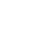 12.12.234.14.25.15.26.16.27.17.28.18.2910.110.21112.112.212.212.3ООООООООКол-во уч.Макс
баллМакс
балл3314211122112231221222Вся выборкаВся выборкаВся выборкаВся выборка167972573339575737468038695764627257373431656547Ленинградская обл.Ленинградская обл.Ленинградская обл.1578402743677327478033807367808273573360808070Бокситогорский муниципальный районБокситогорский муниципальный район28383505010010050505005050100100831001007510010010075(edu476066) Муниципальное бюджетное общеобразовательное учреждение "Бокситогорская средняя общеобразовательная школа №3"28383505010010050505005050100100831001007510010010075Всеволожский муниципальный районВсеволожский муниципальный район4750050625025257575757575887575503850757575(edu473026) МОУ "СОШ №4" г. Всеволожска2830075505050501001005050501006750505050757550(edu476085) МОБУ "СОШ "Муринский ЦО № 1"2670025755000505010010010075831005025507575100Выборгский муниципальный районВыборгский муниципальный район110033001001000010001001000100100100100100100505050(edu470030) МБОУ СОШ № 1110033001001000010001001000100100100100100100505050Кингисеппский муниципальный районКингисеппский муниципальный район26733005010050100100255050505010010050255010010075(edu473085) МБОУ "Кингисеппская СОШ №6"26733005010050100100255050505010010050255010010075Ломоносовский муниципальный районЛомоносовский муниципальный район11001001001000100010010001001001001001000500100100100100(edu473119) МОУ "Ломоносовская школа №3"11001001001000100010010001001001001001000500100100100100123456789101112131415161718192020211234567891011121314151617181920212121ООООООООКол-во уч.Кол-во уч.12.12.234.14.25.15.26.16.27.17.28.18.2910.110.21112.112.212.312.312.3ООООООООКол-во уч.Кол-во уч.Макс
балл33142111221122312212222Приозерский муниципальный районПриозерский муниципальный район1167100100100500001000100100010010010010000100505050(edu473151) МОУ "СОШ №1"1167100100100500001000100100010010010010000100505050Сланцевский муниципальный районСланцевский муниципальный район116733050100100010010010010010010010010010000050100100100(edu470159) МОУ "Сланцевская СОШ №3"116733050100100010010010010010010010010010000050100100100СосновоборскийСосновоборский11100000000010001001001000671001000050505050(edu470164) МБОУ "СОШ № 2"11100000000010001001001000671001000050505050Тосненский муниципальный районТосненский муниципальный район22675050501001005050502510050507550002510075505050(edu473185) МБОУ "СОШ № 4 г. Тосно"22675050501001005050502510050507550002510075505050№п/пООПервич баллПредмет. компетенцииМетодич. компетенции% выполнения КИМ% выполнения предмет. компетенций% выполнения метод. компетенцийУровень1.470030244206236713 (средний)2.470159265216745753 (средний)3.470164163134127462 (низкий)4.473026176114455393 (средний)5.473026305257745893 (средний)6.473085203175127612 (низкий)7.473085233205927712 (низкий)8.47311930111977100683 (средний)9.4731512610166791573 (средний)10.473185226165655573 (средний)11.473185206145155503 (средний)12.476066246186255643 (средний)13.476066349258782894 (высокий)14.476085265216745753 (средний)15.47608517116449572 (низкий)ООООООООООООООКол-во уч.Кол-во уч.Распределение уровней в %Распределение уровней в %Распределение уровней в %Распределение уровней в %Распределение уровней в %Распределение уровней в %Распределение уровней в %Распределение уровней в %ООООООООООООООКол-во уч.Кол-во уч.11223344Вся выборкаВся выборкаВся выборкаВся выборкаВся выборкаВся выборкаВся выборка167916794.14.126.326.365.465.44.24.2Ленинградская обл.Ленинградская обл.Ленинградская обл.Ленинградская обл.Ленинградская обл.Ленинградская обл.15150026.726.766.766.76.76.7Бокситогорский муниципальный районБокситогорский муниципальный районБокситогорский муниципальный районБокситогорский муниципальный район22000050505050(edu476066) МБОУ "Бокситогорская средняя общеобразовательная ш(edu476066) МБОУ "Бокситогорская средняя общеобразовательная ш22000050505050Всеволожский муниципальный районВсеволожский муниципальный районВсеволожский муниципальный районВсеволожский муниципальный район44002525757500(edu473026) МОУ "СОШ №4" г. Всеволожска(edu473026) МОУ "СОШ №4" г. Всеволожска22000010010000(edu476085) МОБУ "СОШ "Муринский ЦО № 1"(edu476085) МОБУ "СОШ "Муринский ЦО № 1"22005050505000Выборгский муниципальный районВыборгский муниципальный районВыборгский муниципальный районВыборгский муниципальный район11000010010000(edu470030) МБОУ СОШ № 1(edu470030) МБОУ СОШ № 111000010010000Кингисеппский муниципальный районКингисеппский муниципальный районКингисеппский муниципальный районКингисеппский муниципальный район22001001000000(edu473085) МБОУ "Кингисеппская СОШ №6"(edu473085) МБОУ "Кингисеппская СОШ №6"22001001000000Ломоносовский муниципальный районЛомоносовский муниципальный районЛомоносовский муниципальный районЛомоносовский муниципальный район11000010010000(edu473119) МОУ "Ломоносовская школа №3"(edu473119) МОУ "Ломоносовская школа №3"11000010010000Приозерский муниципальный районПриозерский муниципальный районПриозерский муниципальный районПриозерский муниципальный район11000010010000(edu473151) МОУ "СОШ №1"(edu473151) МОУ "СОШ №1"11000010010000Сланцевский муниципальный районСланцевский муниципальный районСланцевский муниципальный районСланцевский муниципальный район11000010010000(edu470159) МОУ "Сланцевская СОШ №3"(edu470159) МОУ "Сланцевская СОШ №3"11000010010000СосновоборскийСосновоборскийСосновоборскийСосновоборский11001001000000(edu470164) МБОУ "СОШ № 2"(edu470164) МБОУ "СОШ № 2"11001001000000ООООООООООООООКол-во уч.Кол-во уч.Распределение уровней в %Распределение уровней в %Распределение уровней в %Распределение уровней в %Распределение уровней в %Распределение уровней в %Распределение уровней в %Распределение уровней в %ООООООООООООООКол-во уч.Кол-во уч.11223344Тосненский муниципальный районТосненский муниципальный районТосненский муниципальный районТосненский муниципальный район22000010010000(edu473185) МБОУ "СОШ № 4 г. Тосно"(edu473185) МБОУ "СОШ № 4 г. Тосно"22000010010000. РегионРегионРегионКол-во уч.12.12.234.14.25.15.26.16.27.17.28.18.2910.110.21112.112.212.3РегионРегионРегионКол-во уч.Макс
балл331421112211223122122Вся выборкаВся выборкаВся выборка1679725733395757374680386957646272573734316547Ленинградская обл.Ленинградская обл.15784027436773274780338073678082735733608070Ср. % вып. уч. гр. баллов 10000000000000000000000Ср. % вып. уч. гр. баллов 2467170038502550751275757538921007512507575Ср. % вып. уч. гр. баллов 310834330577580204080458070609577604540608065Ср. % вып. уч. гр. баллов 416710010075100100100100100010010010010010010010050100100100Дефициты предметных компетенцийПредполагаемые меры по их устранениюДефициты методических компетенцийПредполагаемые меры по их устранениюАнализ примерной основной образовательной программы основного общего образования и примерной основной образовательной программы среднего общего образования.Обновление содержания ДПП ПК «Актуальные вопросы обучения истории и обществознанию на основе ФГОС и предметных концепций» (ЛОИРО; 144 часа).2. Организация семинаров-практикумов по следующим темам: «Федеральные государственные образовательные стандарты. Концепция преподавания обществознания в РФ. Примерные образовательные программы по обществознанию».3. Создание на сайте ЛОИРО сетевой площадки (сетевого методического кабинета) для оперативного решения вопросов, связанных с совершенствованием профессиональных компетенций педагога, в том числе предметных компетенций.Отбор методических приемов, обеспечивающих освоение нового материала обучающимися с ОВЗ.Обновление содержания ДПП ПК «Актуальные вопросы обучения истории и обществознанию на основе ФГОС и предметных концепций» (ЛОИРО; 144 часа).2. Организация семинаров-практикумов по следующим темам: «Использование дифференцированного подхода как средство повышения мотивации к учению».   «Педагогические технологии индивидуализации обучения в курсе «Обществознание».3. Создание на сайте ЛОИРО сетевой площадки (сетевого методического кабинета) для оперативного решения вопросов, связанных с совершенствованием профессиональных компетенций педагога, в том числе предметных и методических компетенцийФормулирование планируемых предметных результатов освоения содержания; анализ примерной основной образовательной программы основного общего образования и примерной основной образовательной программы среднего общего образования.Подбор творческих заданий для учеников.Отбор фактологического материала по теме, способствующего ее освоению; подбор методических приемов, направленных на формирование УУД в рамках заданной темы.Учитель испытывает затруднения при планировании результатов учебнойдеятельности, в знании методик и технологий, применение которых обеспечивает.Проведение сравнительного анализа результатов ВПР и формулирование выводов о качестве подготовки обучающихсяЗатрудняется в формулировке образовательных целей урока.Указывать основные методы и приемы работы, направленные наосвоение обучающимися отобранного материала.Испытывает затруднения при планировании результатов учебнойдеятельности, в знании методик и технологий, применение которых обеспечиваетдостижение планируемых результатов.Курсы повышения квалификацииКурсы повышения квалификацииКурсы повышения квалификацииДПП ПКФормы представления опытаСодержание транслируемого опытаДП ПК «Актуальные вопросы обучения истории и обществознанию на основе ФГОС и предметных концепций» (ЛОИРО; 144 часа)Презентации«Педагогические технологии индивидуализации обучения в курсе «Обществознание».«Методика оценивания образовательных результатов школьников по обществознанию».ДП ПК «ОГЭ по обществознанию: содержание и методика подготовки обучающихся» (ЛОИРО; 36 часов часа)СеминарПедагогические технологии по подготовке обучающихся к ОГЭ по обществознанию.ДП ПК «Методика обучения обществознанию в условиях требований обновленных ФГОС» (ЛОИРО; 36  часов)Мастер-классы (в рамах стажировки)«Педагогические технологии индивидуализации обучения в курсе «Обществознание».«Использование дифференцированного подхода как средство повышения мотивации к учению».ФИО педагогаКоличество набранных балловПринятое решение*47000924включить в муниципальный методический актив47603434рекомендовать для включения в региональный методический актив47026026рекомендовать для включения в региональный методический актив4702617направить на курсы повышения квалификации в соответствии с выявленными профессиональными дефицитами47319622включить в муниципальный методический актив47020220включить в муниципальный методический актив47315926рекомендовать для включения в региональный методический актив47311530рекомендовать для включения в региональный методический актив47007320включить в муниципальный методический актив47308723включить в муниципальный методический актив7303317направить на курсы повышения квалификации в соответствии с выявленными профессиональными дефицитами47302430рекомендовать для включения в региональный методический актив47016416направить на курсы повышения квалификации в соответствии с выявленными профессиональными дефицитами, разработать индивидуальный маршрут профессионального развития педагога47316326рекомендовать для включения в региональный методический актив47003024включить в муниципальный методический актив